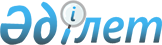 О признании утратившим силу решения Щербактинского районного маслихата от 17 сентября 2015 года № 228/64 "Об утверждении Регламента Щербактинского районного маслихата"Решение маслихата Щербактинского района Павлодарской области от 28 декабря 2017 года № 117/33. Зарегистрировано Департаментом юстиции Павлодарской области 9 января 2018 года № 5797
      В соответствии с подпунктом 4) пункта 2 статьи 46 Закона Республики Казахстан от 6 апреля 2016 года "О правовых актах", подпунктом 15) пункта 1 статьи 6 Закона Республики Казахстан от 23 января 2001 года "О местном государственном управлении и самоуправлении в Республике Казахстан", Щербактинский районный маслихат РЕШИЛ:
      1. Признать утратившими силу решение Щербактинского районного маслихата от 17 сентября 2015 года № 228/64 "Об утверждении Регламента Щербактинского районного маслихата" (зарегистрированное в Реестре государственной регистрации нормативных правовых актов за № 4723, опубликованное 1 октября 2015 года в районных газетах "Маралды", "Трибуна").
      2. Контроль за исполнением настоящего решения возложить на постоянную комиссию Щербактинского районного маслихата по вопросам законности и социальной политики.
      3. Настоящее решение вводится в действие по истечении десяти календарных дней после дня его первого официального опубликования.
					© 2012. РГП на ПХВ «Институт законодательства и правовой информации Республики Казахстан» Министерства юстиции Республики Казахстан
				
      Председатель сессии,

      секретарь районного маслихата

С. Шпехт
